Prirodoslovno-grafička škola ZadarPerivoj Vladimira Nazora 3 KLASA:       400-02/24-01/1                                                                                                                                             URBROJ:     2198-1-63-24-1                                              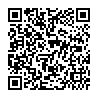 Zadar, 20.03.2024.OBRAZLOŽENJE IZVJEŠTAJA O IZVRŠENJU FINANCIJSKOG PLANA OD 1.1.2023. DO 31.12.2023.1. OBRAZLOŽENJE OPĆEG DIJELA IZVJEŠTAJAPregled planiranih i ostvarenih prihoda za razdoblje od 1.1.2023. do 31.12.2023.Prihodi poslovanja za 2023. godinu planirani su u iznosu od 1.016.342,72 eura, a ostvareni u iznosu od  1.089.130,21 eura što predstavlja izvršenje plana od 107,16 %.Prihodi od pomoći iz inozemstva i od subjekata unutar općeg proračunaPomoći proračunskim korisnicima iz proračuna koji im nije nadležan ostvarene su u visini od 939.401,95 eura što iznosi 108,78% od plana. Ostvareno se odnosi na pomoći iz državnog proračuna odnosno Ministarstva znanosti i obrazovanja (prihodi za plaće, materijalna prava zaposlenika,  županijsko stručno vijeće, prihoda namijenjenih za nabavu zaliha menstrualnih potrepština, prihoda za lektiru i udžbenike za učenike raseljene iz Ukrajine) i pomoći iz inozemstva (završna uplata za Projekt Erasmus CoLab, prihodi za  Projekt Erasmus Plato´S, te Projekt Školska shema i Projekt Inkluzija – korak bliže društvu bez prepreka kojim se financira rad pomoćnika u nastavi) i prihoda za posebne namjene.Prihodi od prodaje proizvoda i robe te pruženih uslugaVlastiti prihodi, odnosno prihodi od prodaje proizvoda i robe te pruženih usluga planirani su u iznosu od 3.778,00 eura, a ostvareni u iznosu od 13.459,76 eura s indeksom 356,27. Škola je ostvarila vlastite prihode od najma prostora, te pružanja usluge grafičke pripreme i tiska (plakata, kalendara, knjižica, letaka i sl.).Prihodi iz nadležnog proračuna Prihodi iz nadležnog proračuna ostvareni su u iznosu od 108.143,81 eura što je 91,83% od plana. Prihodi iz proračuna za financiranje redovne djelatnosti su prihodi iz proračuna Zadarske županije koji su planirani u iznosu od 117.763,37 eura s indeksom izvršenja od 91,83.1.2 	Pregled planiranih i ostvarenih rashoda za razdoblje od 1.1.2023. do 31.12.2023. godine Ukupni rashodi ostvareni su u iznosu od 1.081.901,69 eura što predstavlja izvršenje plana od 104,82%.Najveći dio ostvarenih rashoda odnose se na rashode poslovanja sa udjelom od 99,20% koje čine rashodi za zaposlene i materijalni rashodi.Rashodi za zaposleneRashodi za zaposlene izvršeni su u iznosu od 954.054,56 eura s indeksom od 105,99 u odnosu na plan. Obuhvaćaju rashode za plaće zaposlenika i ostala materijalna prava zaposlenika financiranih iz državnog proračuna te plaće pomoćnika u nastavi.Materijalni rashodiMaterijalni rashodi planirani su u iznosu od 118.710,65 eura, a ostvareni u iznosu od 118.502,90 eura s indeksom 99,82. Ostali rashodiOstali rashodi planirani u iznosu od 691,30 eura izvršeni su s indeksom 99,39, a odnose se na nabavu zaliha menstrualnih potrepština.Rashodi za nabavu nefinancijske imovineRashodi za nabavu nefinancijske imovine izvršeni su u iznosu od 8.657,15 eura  što je 68,91% od plana. Obuhvaćaju rashode za nabavu računalne opreme, opreme za fotografiranje i snimanje, grafičke preše, uredskog namještaja te knjiga.1.3 Višak prihodaPreneseni višak prihoda iz 2022. godine iznosi 15.787,88 eura.  Tijekom 2023. godine od prenesenog viška utrošeno je na rashode 12.511,18 eura odnosno 79,25%.Ostvareni višak prihoda u 2023. godini prenosi se u 2024. godinu i raspoređuje se u skladu s Odlukom o raspodjeli rezultata.2. OBRAZLOŽENJE POSEBNOG DIJELA IZVJEŠTAJAProgram Djelatnost srednjih škola financira se od strane Zadarske županije (izvor 45 - F.P. i dod. udio u por. na dohodak) koja određuje limite za navedeni program. Programom se financiraju rashodi za materijal (uredski, nastavni, materijal za tekuće i investicijsko održavanje zgrade i školske opreme), energiju (el. energiju, plin, gorivo za grijanje) naknade troškova zaposlenih (prijevoz, službena putovanja, seminari, savjetovanja) te rashodi za usluge (usluge telefona, tekućeg i investicijskog održavanja zgrade i opreme, komunalne usluge, najmovi i zakupnine, zdravstveni pregledi zaposlenika, intelektualne usluge, računalne i ostale nespomenute usluge). Indeks izvršenja rashoda programa Djelatnost srednjih škola u odnosu na plan je 100%.Ciljevi koji su ostvareni provedbom programa:1. Redovito podmirivanje svih troškova poslovanja radi kvalitetnijeg i uspješnijeg odvijanja nastavnog procesa.2. Uspješno i kvalitetno odvijanje nastave uz zadovoljenje svih potrebitih zahtjeva učenika i djelatnika.Program Hitne intervencije u srednjim školama financiran je od strane Zadarske Županije u iznosu od 8.285,06 eura. Ovim sredstvima izvršila se nabava računala za školu, te nabava i montaža informatičke opreme u učionicama. Indeks izvršenja plana je 100.Programom Administracija i upravljanje planiraju se plaće i ostali troškovi zaposlenih (poput regresa, nagrada, pomoći) koji se financiraju iz državnog proračuna (izvor 51) od strane Ministarstva znanosti i obrazovanja. Indeks izvršenja programa u odnosu na plan iznosi 107,60.Ciljevi koji su ostvareni provedbom programa:1. Podmirivanje obveza prema zaposlenicima, isplata plaća i ostalih materijalnih prava.2. Izvršavanje obveza i poštivanje prava zaposlenika prema temeljnom kolektivnom ugovoru.Program javne potrebe u prosvjeti financira se od strane Zadarske županije za projektne/programske aktivnosti na području kulture, sporta i prosvjete.Ciljevi koji su ostvareni provedbom programa:Dodatna edukacija učenika aktivnim sudjelovanjem u programima, te edukacija posjetitelja programa.Programom natjecanja i smotre u SŠ Zadarska Županija financirala je natjecanja iz kemije i iz multimedije. Isplaćene su naknade članovima povjerenstva u iznosu od 944,36 eura. Indeks izvršenja plana je 100.Program školska shema - škola sudjeluje u programu Školske sheme odnosno dodjeli besplatnih obroka voća. Prihodi od Školske sheme  u iznosu od 1.493,87 eura namjenski su se koristili za kupnju svježeg voća, a kupljeno voće se zatim raspodijelilo učenicima škole. Ciljevi koji su ostvareni provedbom programa:1. Povećanje unosa svježeg voća i smanjenje unosa hrane s visokim sadržajem masti, šećera i soli u svakodnevnoj prehrani učenika.2. Podizanje razine znanja o važnosti zdrave prehrane.Program Inkluzija – korak bliže društvu bez prepreka - iz sredstava europskog socijalnog fonda te dijelom sredstvima iz državnog proračuna i proračuna županije financiraju se plaće za pomoćnike u nastavi. Ciljevi koji su ostvareni provedbom programa:1. Veća socijalna uključenost i integracija učenika s teškoćama u razvoju u redoviti obrazovni sustav.2. Neposrednim radom pomoćnika s učenicima s teškoćama u razvoju omogućilo se postizanje boljih obrazovnih rezultata i uspješnija socijalizacija učenika.3. Stjecanjem vještina i stručnih kompetencija pomoćnika, osigurava se njihovo bolje pozicioniranje na tržištu rada.Projekt Erasmus CoLab proveden je radi stručnog usavršavanja učenika škole. Završna isplata izvršena je u siječnju 2023. godine.Ciljevi koji su ostvareni provedbom projekta:1. Usavršavanje znanja i vještina učenika radi stjecanja novih kompetencija i povećanja zapošljivosti na tržištu rada.2. Učinak projekta uočljiv je na razini sudionika i ustanove. Povećana je zapošljivost učenika i njihova izražena motivacija za nadograđivanje znanja koje su stekli na mobilnosti. Povećan je interes lokalne javnosti za školu. Postoji i učinak projekta na stvaranje novih kurikuluma.U projektu PLATO'S EU Prirodoslovno grafička škola kao partner zadužena je za izradu vizualnog identiteta projekta, odnosno izradu otvorene obrazovne digitalne platforme koja sadržava otvorene obrazovne resurse za poticanje raznih filozofskih praksi te izradu dizajna i pripreme za tisak priručnika za nastavnike i udžbenika „Philosophical Cookbook“.  Indeks izvršenja rashoda projekta u odnosu na plan iznosi 94,72.Ciljevi koji su ostvareni provedbom projekta:1. Jačanje profesionalnih kapaciteta nastavnika, digitalnih vještina i kompetencija.2. Uvođenje novih metoda učenja i poučavanja, jačanje kritičkog mišljenja i deliberativnog dijaloga u obrazovanju te razvijanje digitalnih vještina i promicanje medijske pismenosti.									Ravnateljica:									Anamarija Ivković dipl. ing.